River Sisters Annual Spring Flower Sale 2023 These beautiful items make great Mother’s Day gifts and Patio Decorations     Orders Due Sunday April 30th                                          Delivery Date Thursday May 11,2023 at Cooper River Boat House from 4:30-6:30 PM                                                                Mother’s Day will be here before you know it!!Choice of:                     Name:  							        Total:Please send your payment and completed order form to:Cheryl McConnell708 Bradley CourtMount Laurel, NJ 08054Mcconnells4@msn.com                       856 816-5657Please make checks payable to ‘River Sisters’ or VENMO (Username - @River-Sisters    Name - River Sisters Dragon Boat Team, our logo will come up)Thank you very much for making this fundraiser a huge success!SelectionPriceQuantity 9” Pot Red Geraniums$10.00Bright Pink or Red Geranium Hanging Basket (Select Color)$20.00#PINK      *      #RED                  *                 *12” Planter Pot Pink or Red GeraniumsMixed with a variety of colorful flowers and a center spike$20.00#PINK      *     #RED                 *                 *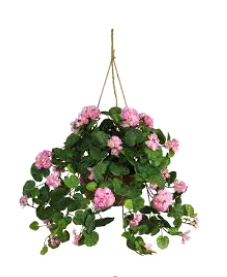 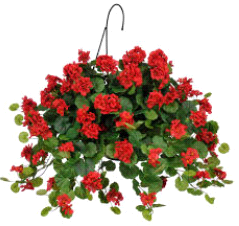 